Essay Title
Visual Culture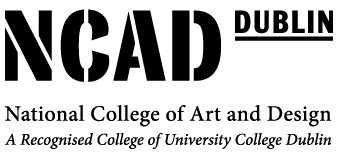 Student Name:				_____________________________Email Address:				_____________________________Year of Study:				_____________________________Semester:				_____________________________Department (if applicable):		_____________________________Are you on the Joint Course?  		 Yes    NoVisual Culture Tutor:			_____________________________Essay Due Date:				_____________________________Word Count:				_____________________________Please confirm the following by writing your initials in the space providedI have credited the sources of all the images included in this submission.		Initials: _____I have the sources of all quoted and paraphrased text in this submission.		Initials: _____I confirm that this submission is my own work.					Initials: _____